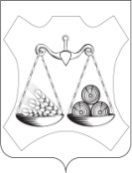 АДМИНИСТРАЦИЯ ВАХРУШЕВСКОГО ГОРОДСКОГО ПОСЕЛЕНИЯСЛОБОДСКОГО РАЙОНА КИРОВСКОЙ ОБЛАСТИПОСТАНОВЛЕНИЕпгт  ВахрушиО внесении изменений в  муниципальную программу «Развитие транспортной инфраструктуры в Вахрушевском городском поселении» на 2021- 2026 годыВ соответствии с Федеральным законом № 131-ФЗ от 06.10.2003 «Об общих принципах организации местного самоуправления в Российской Федерации»,  Постановлением администрации Вахрушевского городского поселения № 220 от 07.10.2019 «О разработке, реализации  и оценке эффективности муниципальных программ Вахрушевского городского поселения» Администрация  ПОСТАНОВЛЯЕТ:1. Внести изменения в муниципальную программу  «Развитие транспортной инфраструктуры в Вахрушевском городском поселении» на 2021- 2026 годы, утвержденную постановлением администрации Вахрушевского городского поселения от 07.12.2020 №  234:1.1. Абзац 8 Паспорта муниципальной программы  изложить в следующей редакции:1.2. таблицу 1 Раздела 2 Программы изложить в следующей редакции:Таблица № 1Сведения о целевых показателях эффективности реализации Программы «Развитие транспортной инфраструктуры в Вахрушевском городском поселении» на 2021 – 2026 годы1.3. Приложение № 1 к муниципальной программе изложить в следующей редакции. Прилагается.1.4. Приложение № 2 к муниципальной программе изложить в следующей редакции. Прилагается.2. Опубликовать настоящее постановление в официальном печатном издании поселения «Информационный бюллетень» и на сайте администрации Вахрушевского городского поселения в информационно-телекоммуникационной сети «Интернет».Глава администрацииВахрушевского городского поселения				М.В. ЕфремовПриложение № 1к муниципальной Программе«Развитие транспортной инфраструктуры в Вахрушевском городском поселении»на 2021-2026  годы»УТВЕРЖДЕНО:Постановлением администрацииВахрушевского городского поселенияОт 16.03.2022 № 102Ресурсное обеспечение подпрограммы  за счет всех источников финансирования«Развитие транспортной инфраструктуры в Вахрушевском городском поселении» на 2021-2026  годы»Приложение № 2к муниципальной Программе «Благоустройство Вахрушевского городского поселения» на 2021-2026  годыУТВЕРЖДЕНО:Постановлением администрацииВахрушевского городского поселенияОт 16.03.2022 № 102План мероприятийпо реализации Муниципальной программы «Развитие транспортной инфраструктуры в Вахрушевском городском поселении» на 2021-2026  годы15.03.2022№102Объемы ассигнований муниципальной программы    Общий объем бюджетных ассигнований на реализацию программы составляет 34441,358 тыс. рублей, в том числе по источникам финансирования:средства федерального бюджета – 0 тыс. рублейсредства областного бюджета –  10571,154тыс. рублейсредства районного бюджета – 850 тыс. руб.средства местного бюджета – 23020,204 тыс. рублей.  № 
п/пНаименование муниципальной программы, подпрограммы, отдельного мероприятия, наименование показателяЕдиница 
измеренияЗначение  показателя эффективности (прогноз, факт)Значение  показателя эффективности (прогноз, факт)Значение  показателя эффективности (прогноз, факт)Значение  показателя эффективности (прогноз, факт)Значение  показателя эффективности (прогноз, факт)Значение  показателя эффективности (прогноз, факт)№ 
п/пНаименование муниципальной программы, подпрограммы, отдельного мероприятия, наименование показателяЕдиница 
измерения2021 год2022 год2023 год2024 год2025 год2026 год1.Доля протяженности  автомобильных дорог местного значения, не отвечающих нормативным требованиям, в общей протяженности автомобильных дорог местного значения%8786858483822Составлено и проверено смет и дефектных ведомостей по ремонту и строительству дорог и тротуаров от общего количества запланированных ремонтов и строительства дорог и тротуаров%1001001001001001003Принято и проведено оценки качества строительства и ремонта дорог местного значения и тротуаров от общего количества запланированных ремонтов и строительства дорог и тротуаров%100100100100100100№п/пСтатусНаименование муниципальной подпрограммы, отдельного мероприятияИсточники финансированияРасходы (прогноз, факт), тыс. рублейРасходы (прогноз, факт), тыс. рублейРасходы (прогноз, факт), тыс. рублейРасходы (прогноз, факт), тыс. рублейРасходы (прогноз, факт), тыс. рублейРасходы (прогноз, факт), тыс. рублейРасходы (прогноз, факт), тыс. рублейРасходы (прогноз, факт), тыс. рублей№п/пСтатусНаименование муниципальной подпрограммы, отдельного мероприятияИсточники финансирования2021 2022 2022 2023 2024 2025 2026 ИтогоПрограмма«Развитие транспортной инфраструктуры в Вахрушевском городском поселении» на 2021-2026  годывсего6016,913597,35813597,3582985,83947,13947,13947,134441,358Программа«Развитие транспортной инфраструктуры в Вахрушевском городском поселении» на 2021-2026  годыфедеральный бюджет00000000Программа«Развитие транспортной инфраструктуры в Вахрушевском городском поселении» на 2021-2026  годыобластной бюджет1500,09071,1549071,154000010571,154Программа«Развитие транспортной инфраструктуры в Вахрушевском городском поселении» на 2021-2026  годыместный бюджет3666,94526,2044526,2042985,83947,13947,13947,123020,204Программа«Развитие транспортной инфраструктуры в Вахрушевском городском поселении» на 2021-2026  годырайонный бюджет850,0000000850,0Программа«Развитие транспортной инфраструктуры в Вахрушевском городском поселении» на 2021-2026  годыиные внебюджетные источники000000001.Отдельное мероприятие Строительство, реконструкция, содержание и ремонт дорог местного значения  в границах населенных пунктов Вахрушевского городского поселения (в том числе придомовых территорий, тротуаров)всего5553,913597,35813597,3582955,83917,13917,13917,133858,3581.Отдельное мероприятие Строительство, реконструкция, содержание и ремонт дорог местного значения  в границах населенных пунктов Вахрушевского городского поселения (в том числе придомовых территорий, тротуаров)федеральный бюджет000000001.Отдельное мероприятие Строительство, реконструкция, содержание и ремонт дорог местного значения  в границах населенных пунктов Вахрушевского городского поселения (в том числе придомовых территорий, тротуаров)областной бюджет1500,09071,1549071,154000010571,1541.Отдельное мероприятие Строительство, реконструкция, содержание и ремонт дорог местного значения  в границах населенных пунктов Вахрушевского городского поселения (в том числе придомовых территорий, тротуаров)местный бюджет3203,94526,2044526,2042955,83917,13917,13917,122437,2041.Отдельное мероприятие Строительство, реконструкция, содержание и ремонт дорог местного значения  в границах населенных пунктов Вахрушевского городского поселения (в том числе придомовых территорий, тротуаров)районный бюджет850,0000000850,01.Отдельное мероприятие Строительство, реконструкция, содержание и ремонт дорог местного значения  в границах населенных пунктов Вахрушевского городского поселения (в том числе придомовых территорий, тротуаров)иные внебюджетные источники00000000Показатель Доля протяженности  автомобильных дорог местного значения, не отвечающих нормативным требованиям, в общей протяженности автомобильных дорог местного значения.  Доля протяженности  автомобильных дорог местного значения, не отвечающих нормативным требованиям, в общей протяженности автомобильных дорог местного значения.  Доля протяженности  автомобильных дорог местного значения, не отвечающих нормативным требованиям, в общей протяженности автомобильных дорог местного значения.  Доля протяженности  автомобильных дорог местного значения, не отвечающих нормативным требованиям, в общей протяженности автомобильных дорог местного значения.  Доля протяженности  автомобильных дорог местного значения, не отвечающих нормативным требованиям, в общей протяженности автомобильных дорог местного значения.  Доля протяженности  автомобильных дорог местного значения, не отвечающих нормативным требованиям, в общей протяженности автомобильных дорог местного значения.  Доля протяженности  автомобильных дорог местного значения, не отвечающих нормативным требованиям, в общей протяженности автомобильных дорог местного значения.  Доля протяженности  автомобильных дорог местного значения, не отвечающих нормативным требованиям, в общей протяженности автомобильных дорог местного значения.  Доля протяженности  автомобильных дорог местного значения, не отвечающих нормативным требованиям, в общей протяженности автомобильных дорог местного значения.  Доля протяженности  автомобильных дорог местного значения, не отвечающих нормативным требованиям, в общей протяженности автомобильных дорог местного значения.  2.Отдельное мероприятие Услуги по изготовлению смет и дефектных ведомостей по ремонту проезжих частей улиц и тротуаров, проведение проверки достоверности определения сметной стоимости, координатное описание границ проезжих частей улиц и тротуаров всего438,010,030,030,030,030,030,0568,02.Отдельное мероприятие Услуги по изготовлению смет и дефектных ведомостей по ремонту проезжих частей улиц и тротуаров, проведение проверки достоверности определения сметной стоимости, координатное описание границ проезжих частей улиц и тротуаров федеральный бюджет000000002.Отдельное мероприятие Услуги по изготовлению смет и дефектных ведомостей по ремонту проезжих частей улиц и тротуаров, проведение проверки достоверности определения сметной стоимости, координатное описание границ проезжих частей улиц и тротуаров областной бюджет000000002.Отдельное мероприятие Услуги по изготовлению смет и дефектных ведомостей по ремонту проезжих частей улиц и тротуаров, проведение проверки достоверности определения сметной стоимости, координатное описание границ проезжих частей улиц и тротуаров местный бюджет438,010,030,030,030,030,030,0568,02.Отдельное мероприятие Услуги по изготовлению смет и дефектных ведомостей по ремонту проезжих частей улиц и тротуаров, проведение проверки достоверности определения сметной стоимости, координатное описание границ проезжих частей улиц и тротуаров иные внебюджетные источники00000000ПоказательСоставлено и проверено смет и дефектных ведомостей по ремонту и строительству дорог и тротуаров от общего количества запланированных ремонтов и строительства дорог и тротуаров.Составлено и проверено смет и дефектных ведомостей по ремонту и строительству дорог и тротуаров от общего количества запланированных ремонтов и строительства дорог и тротуаров.Составлено и проверено смет и дефектных ведомостей по ремонту и строительству дорог и тротуаров от общего количества запланированных ремонтов и строительства дорог и тротуаров.Составлено и проверено смет и дефектных ведомостей по ремонту и строительству дорог и тротуаров от общего количества запланированных ремонтов и строительства дорог и тротуаров.Составлено и проверено смет и дефектных ведомостей по ремонту и строительству дорог и тротуаров от общего количества запланированных ремонтов и строительства дорог и тротуаров.Составлено и проверено смет и дефектных ведомостей по ремонту и строительству дорог и тротуаров от общего количества запланированных ремонтов и строительства дорог и тротуаров.Составлено и проверено смет и дефектных ведомостей по ремонту и строительству дорог и тротуаров от общего количества запланированных ремонтов и строительства дорог и тротуаров.Составлено и проверено смет и дефектных ведомостей по ремонту и строительству дорог и тротуаров от общего количества запланированных ремонтов и строительства дорог и тротуаров.Составлено и проверено смет и дефектных ведомостей по ремонту и строительству дорог и тротуаров от общего количества запланированных ремонтов и строительства дорог и тротуаров.Составлено и проверено смет и дефектных ведомостей по ремонту и строительству дорог и тротуаров от общего количества запланированных ремонтов и строительства дорог и тротуаров.3.Отдельное мероприятие Осуществление технического надзора за строительством и ремонтом дорог местного значения и тротуароввсего25,045,00000070,03.Отдельное мероприятие Осуществление технического надзора за строительством и ремонтом дорог местного значения и тротуаровфедеральный бюджет000000003.Отдельное мероприятие Осуществление технического надзора за строительством и ремонтом дорог местного значения и тротуаровобластной бюджет000000003.Отдельное мероприятие Осуществление технического надзора за строительством и ремонтом дорог местного значения и тротуаровместный бюджет25,045,00000070,03.Отдельное мероприятие Осуществление технического надзора за строительством и ремонтом дорог местного значения и тротуаровиные внебюджетные источники00000000ПоказательПринято и проведено оценки качества строительства и ремонта дорог местного значения и тротуаров от общего количества запланированных ремонтов и строительства дорог и тротуаровПринято и проведено оценки качества строительства и ремонта дорог местного значения и тротуаров от общего количества запланированных ремонтов и строительства дорог и тротуаровПринято и проведено оценки качества строительства и ремонта дорог местного значения и тротуаров от общего количества запланированных ремонтов и строительства дорог и тротуаровПринято и проведено оценки качества строительства и ремонта дорог местного значения и тротуаров от общего количества запланированных ремонтов и строительства дорог и тротуаровПринято и проведено оценки качества строительства и ремонта дорог местного значения и тротуаров от общего количества запланированных ремонтов и строительства дорог и тротуаровПринято и проведено оценки качества строительства и ремонта дорог местного значения и тротуаров от общего количества запланированных ремонтов и строительства дорог и тротуаровПринято и проведено оценки качества строительства и ремонта дорог местного значения и тротуаров от общего количества запланированных ремонтов и строительства дорог и тротуаровПринято и проведено оценки качества строительства и ремонта дорог местного значения и тротуаров от общего количества запланированных ремонтов и строительства дорог и тротуаровПринято и проведено оценки качества строительства и ремонта дорог местного значения и тротуаров от общего количества запланированных ремонтов и строительства дорог и тротуаровПринято и проведено оценки качества строительства и ремонта дорог местного значения и тротуаров от общего количества запланированных ремонтов и строительства дорог и тротуаровСтатусНаименование муниципальной программы, отдельного мероприятия, мероприятия, входящего в состав отдельного мероприятияОтветственный исполнитель (Ф.И.О., должность)СрокСрокИсточники финансированияФинанси-рование на очередной финансовый год, тыс. рублейОжидаемый результат реализации мероприятия муниципальной программы (краткое описание)СтатусНаименование муниципальной программы, отдельного мероприятия, мероприятия, входящего в состав отдельного мероприятияОтветственный исполнитель (Ф.И.О., должность)начало реализа-цииокончание реализа-цииИсточники финансированияФинанси-рование на очередной финансовый год, тыс. рублейОжидаемый результат реализации мероприятия муниципальной программы (краткое описание)программа«Развитие транспортной инфраструктуры в Вахрушевском городском поселении» на 2021-2026  годыЗам. главы администрации Вахрушевского городского поселения по вопросам жизнеобеспечения 01.01.202231.12.2022 всего13597,358программа«Развитие транспортной инфраструктуры в Вахрушевском городском поселении» на 2021-2026  годыЗам. главы администрации Вахрушевского городского поселения по вопросам жизнеобеспечения 01.01.202231.12.2022федеральный бюджет0,0программа«Развитие транспортной инфраструктуры в Вахрушевском городском поселении» на 2021-2026  годыЗам. главы администрации Вахрушевского городского поселения по вопросам жизнеобеспечения 01.01.202231.12.2022областной бюджет9071,154программа«Развитие транспортной инфраструктуры в Вахрушевском городском поселении» на 2021-2026  годыЗам. главы администрации Вахрушевского городского поселения по вопросам жизнеобеспечения 01.01.202231.12.2022местный бюджет4526,204программа«Развитие транспортной инфраструктуры в Вахрушевском городском поселении» на 2021-2026  годыЗам. главы администрации Вахрушевского городского поселения по вопросам жизнеобеспечения 01.01.202231.12.2022районный бюджет0,0программа«Развитие транспортной инфраструктуры в Вахрушевском городском поселении» на 2021-2026  годыЗам. главы администрации Вахрушевского городского поселения по вопросам жизнеобеспечения 01.01.202231.12.2022иные внебюджетные источники0,01.Отдельное мероприятие.Строительство, реконструкция, содержание и ремонт дорог, местного значения  в границах населенных пунктов Вахрушевского городского поселения (придомовых территорий, тротуаров)01.01.202231.12.2022 всего13597,3581.Отдельное мероприятие.Строительство, реконструкция, содержание и ремонт дорог, местного значения  в границах населенных пунктов Вахрушевского городского поселения (придомовых территорий, тротуаров)01.01.202231.12.2022федеральный бюджет0,01.Отдельное мероприятие.Строительство, реконструкция, содержание и ремонт дорог, местного значения  в границах населенных пунктов Вахрушевского городского поселения (придомовых территорий, тротуаров)01.01.202231.12.2022областной бюджет9071,1541.Отдельное мероприятие.Строительство, реконструкция, содержание и ремонт дорог, местного значения  в границах населенных пунктов Вахрушевского городского поселения (придомовых территорий, тротуаров)01.01.202231.12.2022местный бюджет4526,2041.Отдельное мероприятие.Строительство, реконструкция, содержание и ремонт дорог, местного значения  в границах населенных пунктов Вахрушевского городского поселения (придомовых территорий, тротуаров)01.01.202231.12.2022районный бюджет0,01.Отдельное мероприятие.Строительство, реконструкция, содержание и ремонт дорог, местного значения  в границах населенных пунктов Вахрушевского городского поселения (придомовых территорий, тротуаров)01.01.202231.12.2022иные внебюджетные источники0,01.1.Ремонт автомобильной дороги по ул. Кирова (0,29 км)01.01.202231.12.2022 всего1883,5121.1.Ремонт автомобильной дороги по ул. Кирова (0,29 км)01.01.202231.12.2022федеральный бюджет0,01.1.Ремонт автомобильной дороги по ул. Кирова (0,29 км)01.01.202231.12.2022областной бюджет1864,6761.1.Ремонт автомобильной дороги по ул. Кирова (0,29 км)01.01.202231.12.2022местный бюджет18,8361.1.Ремонт автомобильной дороги по ул. Кирова (0,29 км)01.01.202231.12.2022районный бюджет0,01.1.Ремонт автомобильной дороги по ул. Кирова (0,29 км)01.01.202231.12.2022иные внебюджетные источники0,01.2.Ремонт автомобильной дороги по пер. Базарный (0,164 км)01.01.202231.12.2022 всего1058,4871.2.Ремонт автомобильной дороги по пер. Базарный (0,164 км)01.01.202231.12.2022федеральный бюджет0,01.2.Ремонт автомобильной дороги по пер. Базарный (0,164 км)01.01.202231.12.2022областной бюджет1047,9011.2.Ремонт автомобильной дороги по пер. Базарный (0,164 км)01.01.202231.12.2022местный бюджет10,5861.2.Ремонт автомобильной дороги по пер. Базарный (0,164 км)01.01.202231.12.2022районный бюджет0,01.2.Ремонт автомобильной дороги по пер. Базарный (0,164 км)01.01.202231.12.2022иные внебюджетные источники0,01.3.Ремонт автомобильной дороги по ул. Рабочая (0,633 км)01.01.202231.12.2022 всего	3484,9961.3.Ремонт автомобильной дороги по ул. Рабочая (0,633 км)01.01.202231.12.2022федеральный бюджет0,01.3.Ремонт автомобильной дороги по ул. Рабочая (0,633 км)01.01.202231.12.2022областной бюджет3346,4231.3.Ремонт автомобильной дороги по ул. Рабочая (0,633 км)01.01.202231.12.2022местный бюджет138,5731.3.Ремонт автомобильной дороги по ул. Рабочая (0,633 км)01.01.202231.12.2022районный бюджет0,01.3.Ремонт автомобильной дороги по ул. Рабочая (0,633 км)01.01.202231.12.2022иные внебюджетные источники0,01.4.Капитальный ремонт автодорог  по пер. Кирова (0,465 км) и  по  ул. К. Маркса (0,180 км)01.01.202231.12.2022 всего2073,8771.4.Капитальный ремонт автодорог  по пер. Кирова (0,465 км) и  по  ул. К. Маркса (0,180 км)01.01.202231.12.2022федеральный бюджет0,01.4.Капитальный ремонт автодорог  по пер. Кирова (0,465 км) и  по  ул. К. Маркса (0,180 км)01.01.202231.12.2022областной бюджет1244,3261.4.Капитальный ремонт автодорог  по пер. Кирова (0,465 км) и  по  ул. К. Маркса (0,180 км)01.01.202231.12.2022местный бюджет829,5511.4.Капитальный ремонт автодорог  по пер. Кирова (0,465 км) и  по  ул. К. Маркса (0,180 км)01.01.202231.12.2022районный бюджет0,01.4.Капитальный ремонт автодорог  по пер. Кирова (0,465 км) и  по  ул. К. Маркса (0,180 км)01.01.202231.12.2022иные внебюджетные источники0,01.5.Капитальный ремонт участка автодороги по ул. Профсоюзная (0,109 км)01.01.202231.12.2022 всего717,2741.5.Капитальный ремонт участка автодороги по ул. Профсоюзная (0,109 км)01.01.202231.12.2022федеральный бюджет0,01.5.Капитальный ремонт участка автодороги по ул. Профсоюзная (0,109 км)01.01.202231.12.2022областной бюджет255,6741.5.Капитальный ремонт участка автодороги по ул. Профсоюзная (0,109 км)01.01.202231.12.2022местный бюджет461,6001.5.Капитальный ремонт участка автодороги по ул. Профсоюзная (0,109 км)01.01.202231.12.2022районный бюджет0,01.5.Капитальный ремонт участка автодороги по ул. Профсоюзная (0,109 км)01.01.202231.12.2022иные внебюджетные источники0,01.6.Ремонт проезжей части д. Подсобное хозяйство от д. 2 до д. 8, пгт Вахруши01.01.202231.12.2022 всего435,7621.6.Ремонт проезжей части д. Подсобное хозяйство от д. 2 до д. 8, пгт Вахруши01.01.202231.12.2022федеральный бюджет0,01.6.Ремонт проезжей части д. Подсобное хозяйство от д. 2 до д. 8, пгт Вахруши01.01.202231.12.2022областной бюджет259,1731.6.Ремонт проезжей части д. Подсобное хозяйство от д. 2 до д. 8, пгт Вахруши01.01.202231.12.2022местный бюджет176,5891.6.Ремонт проезжей части д. Подсобное хозяйство от д. 2 до д. 8, пгт Вахруши01.01.202231.12.2022районный бюджет0,01.6.Ремонт проезжей части д. Подсобное хозяйство от д. 2 до д. 8, пгт Вахруши01.01.202231.12.2022иные внебюджетные источники0,01.7.Ремонт дворовой территории жилого многоквартирного дома по ул. Коммунистическая, д. 1 в пгт Вахруши, Слободского района01.01.202231.12.2022 всего747,0321.7.Ремонт дворовой территории жилого многоквартирного дома по ул. Коммунистическая, д. 1 в пгт Вахруши, Слободского района01.01.202231.12.2022федеральный бюджет0,01.7.Ремонт дворовой территории жилого многоквартирного дома по ул. Коммунистическая, д. 1 в пгт Вахруши, Слободского района01.01.202231.12.2022областной бюджет401,4321.7.Ремонт дворовой территории жилого многоквартирного дома по ул. Коммунистическая, д. 1 в пгт Вахруши, Слободского района01.01.202231.12.2022местный бюджет345,6001.7.Ремонт дворовой территории жилого многоквартирного дома по ул. Коммунистическая, д. 1 в пгт Вахруши, Слободского района01.01.202231.12.2022районный бюджет0,01.7.Ремонт дворовой территории жилого многоквартирного дома по ул. Коммунистическая, д. 1 в пгт Вахруши, Слободского района01.01.202231.12.2022иные внебюджетные источники0,01.8.Ремонт придомовой территории д. 4 по ул. Кирова,  пгт Вахруши01.01.202231.12.2022 всего146,8761.8.Ремонт придомовой территории д. 4 по ул. Кирова,  пгт Вахруши01.01.202231.12.2022федеральный бюджет0,01.8.Ремонт придомовой территории д. 4 по ул. Кирова,  пгт Вахруши01.01.202231.12.2022областной бюджет84,2171.8.Ремонт придомовой территории д. 4 по ул. Кирова,  пгт Вахруши01.01.202231.12.2022местный бюджет62,6591.8.Ремонт придомовой территории д. 4 по ул. Кирова,  пгт Вахруши01.01.202231.12.2022районный бюджет0,01.8.Ремонт придомовой территории д. 4 по ул. Кирова,  пгт Вахруши01.01.202231.12.2022иные внебюджетные источники0,01.9.Ремонт дворовых территорий жилых многоквартирных домов по ул. Октябрьская, д. № 20,22,24 в пгт Вахруши01.01.202231.12.2022 всего980,4321.9.Ремонт дворовых территорий жилых многоквартирных домов по ул. Октябрьская, д. № 20,22,24 в пгт Вахруши01.01.202231.12.2022федеральный бюджет0,01.9.Ремонт дворовых территорий жилых многоквартирных домов по ул. Октябрьская, д. № 20,22,24 в пгт Вахруши01.01.202231.12.2022областной бюджет567,3321.9.Ремонт дворовых территорий жилых многоквартирных домов по ул. Октябрьская, д. № 20,22,24 в пгт Вахруши01.01.202231.12.2022местный бюджет413,1001.9.Ремонт дворовых территорий жилых многоквартирных домов по ул. Октябрьская, д. № 20,22,24 в пгт Вахруши01.01.202231.12.2022районный бюджет0,01.9.Ремонт дворовых территорий жилых многоквартирных домов по ул. Октябрьская, д. № 20,22,24 в пгт Вахруши01.01.202231.12.2022иные внебюджетные источники0,01.10.Содержание и ремонт дорог местного значения  в границах населенных пунктов Вахрушевского городского поселения (придомовых территорий, тротуаров)01.01.202231.12.2022 всего2014,1101.10.Содержание и ремонт дорог местного значения  в границах населенных пунктов Вахрушевского городского поселения (придомовых территорий, тротуаров)01.01.202231.12.2022федеральный бюджет0,01.10.Содержание и ремонт дорог местного значения  в границах населенных пунктов Вахрушевского городского поселения (придомовых территорий, тротуаров)01.01.202231.12.2022областной бюджет0,01.10.Содержание и ремонт дорог местного значения  в границах населенных пунктов Вахрушевского городского поселения (придомовых территорий, тротуаров)01.01.202231.12.2022местный бюджет2014,1101.10.Содержание и ремонт дорог местного значения  в границах населенных пунктов Вахрушевского городского поселения (придомовых территорий, тротуаров)01.01.202231.12.2022районный бюджет0,01.10.Содержание и ремонт дорог местного значения  в границах населенных пунктов Вахрушевского городского поселения (придомовых территорий, тротуаров)01.01.202231.12.2022иные внебюджетные источники0,02. Отдельное мероприятие Услуги по изготовлению смет и дефектных ведомостей по ремонту проезжих частей улиц и тротуаров, проведение проверки достоверности определения сметной стоимости, координатное описание границ проезжих частей улиц и тротуаров01.01.202231.12.2022 всего10,0002. Отдельное мероприятие Услуги по изготовлению смет и дефектных ведомостей по ремонту проезжих частей улиц и тротуаров, проведение проверки достоверности определения сметной стоимости, координатное описание границ проезжих частей улиц и тротуаров01.01.202231.12.2022федеральный бюджет0,02. Отдельное мероприятие Услуги по изготовлению смет и дефектных ведомостей по ремонту проезжих частей улиц и тротуаров, проведение проверки достоверности определения сметной стоимости, координатное описание границ проезжих частей улиц и тротуаров01.01.202231.12.2022областной бюджет0,02. Отдельное мероприятие Услуги по изготовлению смет и дефектных ведомостей по ремонту проезжих частей улиц и тротуаров, проведение проверки достоверности определения сметной стоимости, координатное описание границ проезжих частей улиц и тротуаров01.01.202231.12.2022местный бюджет10,0002. Отдельное мероприятие Услуги по изготовлению смет и дефектных ведомостей по ремонту проезжих частей улиц и тротуаров, проведение проверки достоверности определения сметной стоимости, координатное описание границ проезжих частей улиц и тротуаров01.01.202231.12.2022иные внебюджетные источники0,03. Отдельное мероприятие  Осуществление технического надзора за строительством и ремонтом дорог местного значения и тротуаров01.01.202231.12.2022 всего45,0003. Отдельное мероприятие  Осуществление технического надзора за строительством и ремонтом дорог местного значения и тротуаров01.01.202231.12.2022федеральный бюджет0,03. Отдельное мероприятие  Осуществление технического надзора за строительством и ремонтом дорог местного значения и тротуаров01.01.202231.12.2022областной бюджет0,03. Отдельное мероприятие  Осуществление технического надзора за строительством и ремонтом дорог местного значения и тротуаров01.01.202231.12.2022местный бюджет45,0003. Отдельное мероприятие  Осуществление технического надзора за строительством и ремонтом дорог местного значения и тротуаров01.01.202231.12.2022иные внебюджетные источники0,0